EMT Skills Competency Verifiers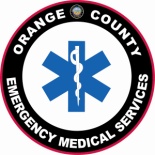 Program nameRETURN COMPLETED FORM TO ORANGE COUNTY EMS;  ATTENTION CE & TRAINING COORDINATORems share:EMT training programs\misc info & forms\SCV approved signers_TEMPLATEProgram typeDateSubmitted byReason for submission   EMT/paramedic training program   approved CE provider   public safety agency   private ambulance provider   other EMS provider(name & title:  role within Program)   change / update   annual listing         (due to OCEMS by Jan 15 of each year)Name  (typed)Certification / license #Signature